3GPP TSG-SA WG2#161	S2-2405228April 15th – 19th, 2024, Changsha, China             	(was S2-2404153, S2-2402912)Source:	AppleTitle:	Registration and Mobility Management for DualSteer Document for:	Discussion/ApprovalAgenda Item:	19.13Work Item / Release:	FS_MASSS / Rel-19Abstract of the contribution: this contribution proposes a solution for registration and mobility management aspects for DualSteer. 1.	IntroductionThis contribution proposes a solution for Registration and Mobility Management aspects for DualSteer.2.	Text proposalIt is proposed to agree the following changes vs. TR 23.700-54 v0.2.0:>>>>BEGINNING OF CHANGES <<<<>>>>NEXT CHANGE<<<<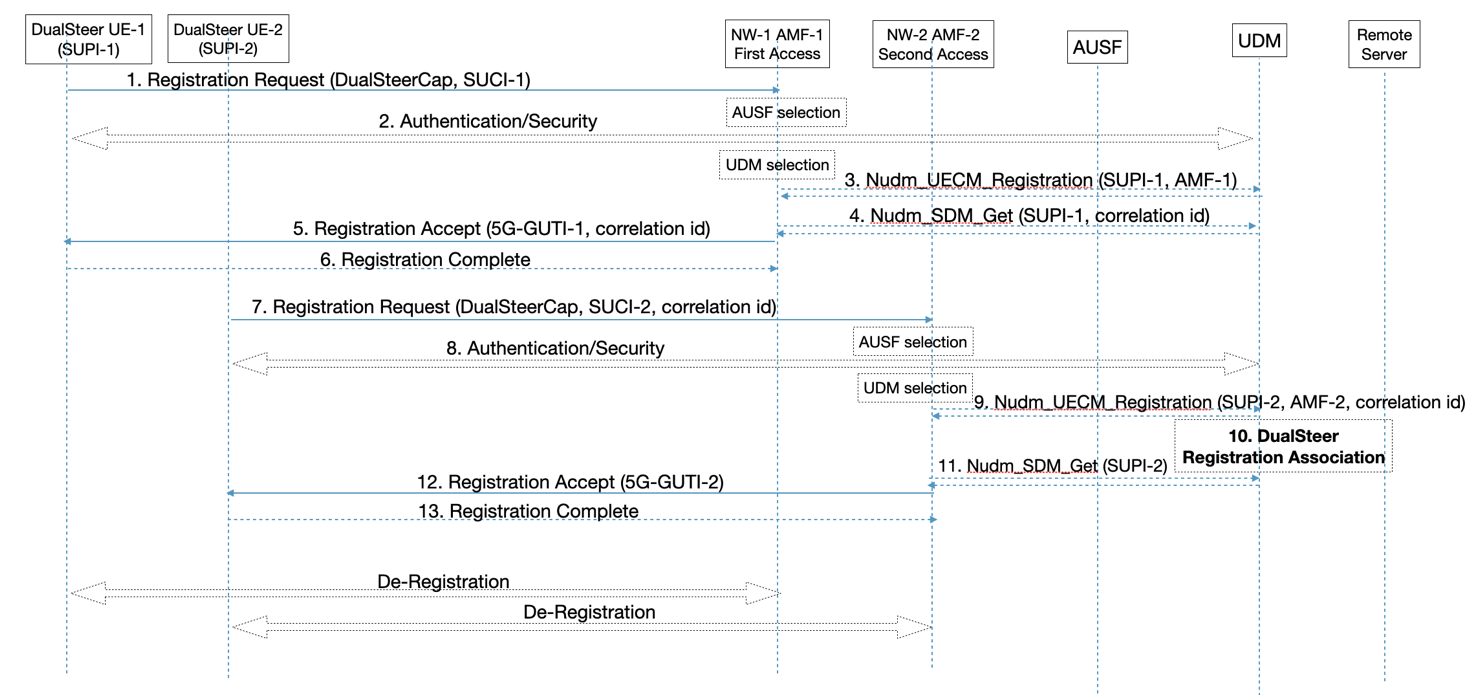 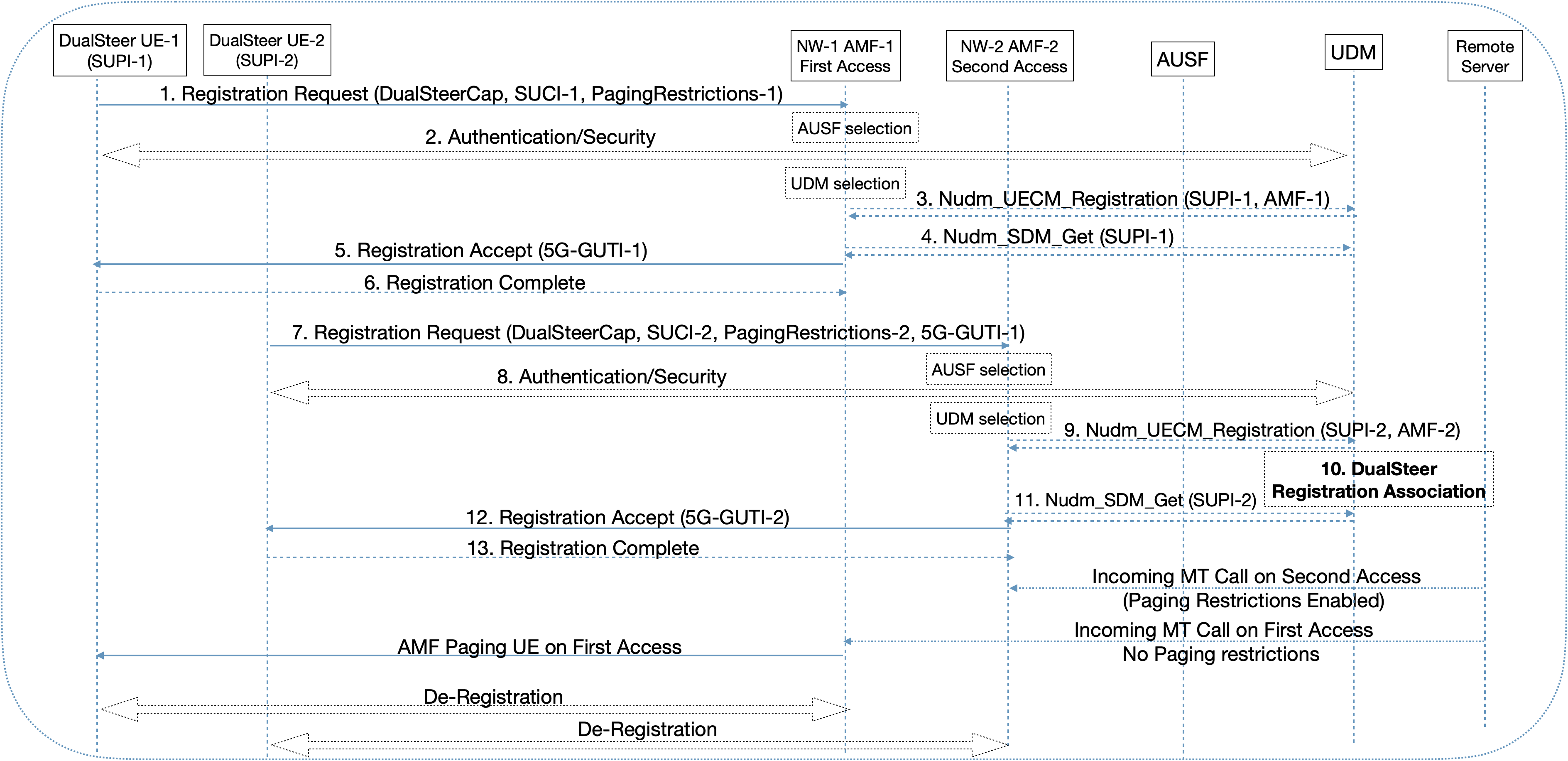 >>>>END OF CHANGES<<<<